MoonglowWords by Eddie De Lange, music by Will Hudson & Irving MillsAs recorded in New York August 20, 1934 by Ethyl Waters (1896-1977) with members of the Dorsey Brothers Orchestra.and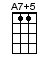 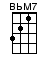 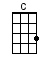 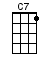 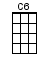 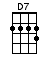 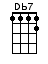 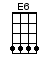 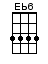 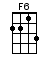 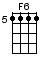 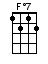 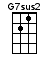 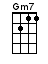 INTRO: / 1 2 3 4 /[Bbmaj7] It must have been [A7+5] moonglow[F6] Way up in the [G7sus2] blue[Gm7] It must have been [C6] moonglow[F6] That [Fdim7] led me [Gm7] straight [Fdim7] to [F6] you[Bbmaj7] I still hear you [A7+5] sayin', [F6] "Dear one, hold me [G7sus2] fast" [Gm7] And I keep on [C6] prayin'[F6] "Oh [Fdim7] Lord, please [Gm7] let [Fdim7] this [F6] last"[F6.2] We seemed to [E6] float right [Eb6] through the [D7] air[G7sus2] Heavenly songsSeemed to come from [C] ev-[Db7]very-[C7]where[Bbmaj7] And now when there's [A7+5] moonglow[F6] Way up in the [G7sus2] blue[Gm7] I'll always reme-[C6]mber[F6] That [Fdim7] moonglow [Gm7] gave [Fdim7] me [F6] you[Bbmaj7] It must have been [A7+5] moonglow[F6] Way up in the [G7sus2] blue[Gm7] It must have been [C6] moonglow[F6] That [Fdim7] led me [Gm7] straight [Fdim7] to [F6] you[Bbmaj7] I still hear you [A7+5] sayin', [F6] "Sweet child, hold me [G7sus2] fast" [Gm7] And I keep on [C6] prayin'[F6] "Oh [Fdim7] Lord, please [Gm7] let [Fdim7] this [F6] last"[F6.2] We seemed to [E6] float right [Eb6] through the [D7] air[G7sus2] Heavenly songsSeemed to come from [C] ev-[Db7]very-[C7]where[Bbmaj7] And now when there's [A7+5] moonglow[F6] Way up in the [G7sus2] blue[Gm7] I'll always reme-[C6]mber[F6] That [Fdim7] moonglow [Gm7] gave [Fdim7] me [F6] you [F6] That [Fdim7] moonglow [Gm7] gave [Fdim7] me [F6] you [F6] [Fdim7] [Gm7] [Fdim7] [F6]www.bytownukulele.ca